_______________________________________________________
(наименование организации образования)Поурочный план или краткосрочный план для педагога организаций среднего образованияЦилиндр.(тема урока)Раздел:Раздел:Тела вращения.Тела вращения.Тела вращения.Тела вращения.Тела вращения.ФИО педагогаФИО педагогаСобченко Ольга БорисовнаСобченко Ольга БорисовнаСобченко Ольга БорисовнаСобченко Ольга БорисовнаСобченко Ольга Борисовна Дата:  Дата:  Класс: 11 Класс: 11 Количество присутствующих:  Количество присутствующих:  Количество присутствующих: Количество отсутствующих:Количество отсутствующих:Тема урокаТема урокаЦилиндр.      Урок №36Цилиндр.      Урок №36Цилиндр.      Урок №36Цилиндр.      Урок №36Цилиндр.      Урок №36 Цели обучения в соответствии 
с учебной программой Цели обучения в соответствии 
с учебной программой11.3.5 – решать задачи на нахождение элементов тел вращения (цилиндра, конуса, усеченного конуса, шара)11.3.5 – решать задачи на нахождение элементов тел вращения (цилиндра, конуса, усеченного конуса, шара)11.3.5 – решать задачи на нахождение элементов тел вращения (цилиндра, конуса, усеченного конуса, шара)11.3.5 – решать задачи на нахождение элементов тел вращения (цилиндра, конуса, усеченного конуса, шара)11.3.5 – решать задачи на нахождение элементов тел вращения (цилиндра, конуса, усеченного конуса, шара)Цели урокаЦели урокаВсе учащиеся: знают определения и умеют находить элементы цилиндра, изображать цилиндр;Большинство учащиеся: знают, как решать задачи на нахождение элементов цилиндра; Некоторые учащиеся умело применяют знания для решения нестандартных задач по данной теме. Все учащиеся: знают определения и умеют находить элементы цилиндра, изображать цилиндр;Большинство учащиеся: знают, как решать задачи на нахождение элементов цилиндра; Некоторые учащиеся умело применяют знания для решения нестандартных задач по данной теме. Все учащиеся: знают определения и умеют находить элементы цилиндра, изображать цилиндр;Большинство учащиеся: знают, как решать задачи на нахождение элементов цилиндра; Некоторые учащиеся умело применяют знания для решения нестандартных задач по данной теме. Все учащиеся: знают определения и умеют находить элементы цилиндра, изображать цилиндр;Большинство учащиеся: знают, как решать задачи на нахождение элементов цилиндра; Некоторые учащиеся умело применяют знания для решения нестандартных задач по данной теме. Все учащиеся: знают определения и умеют находить элементы цилиндра, изображать цилиндр;Большинство учащиеся: знают, как решать задачи на нахождение элементов цилиндра; Некоторые учащиеся умело применяют знания для решения нестандартных задач по данной теме. Ход урокаХод урокаХод урокаХод урокаХод урокаХод урокаХод урокаЭтап урока/ ВремяДействия педагогаДействия педагогаДействия ученикаОцениваниеОцениваниеРесурсыНачало урока10 минСоздание положительного настроя на продуктивную работуИгра «Пожелание другу»Проверка домашнего заданияПосле анализа домашнего задания учащиеся задают друг другу вопросыЭто интересно знатьГеометрия в окружающей средеЦилиндрические змеи-род пресмыкающихся семейства вальковых змей. Длина до 78 см. Окраска яркая. У данного семейства змей отсутствуют зубы на межчелюстной кости, а глаза хоть и невелики, но хорошо развиты и не прикрыты щитком. Распространены в Юго-Восточной Азии и на островах, прилежащих к Австралии. Наиболее известна красная цилиндрическая змея, ведет роющий образ жизни, питается дождевыми червями и личинками насекомых.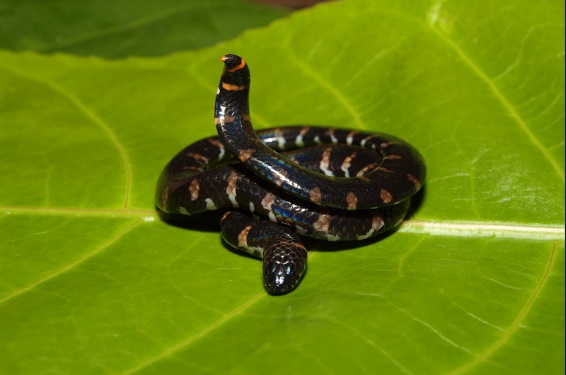 Актуализация знанийНазови виды цилиндра. Сравни их с помощью диаграммы Эйлера – Венна.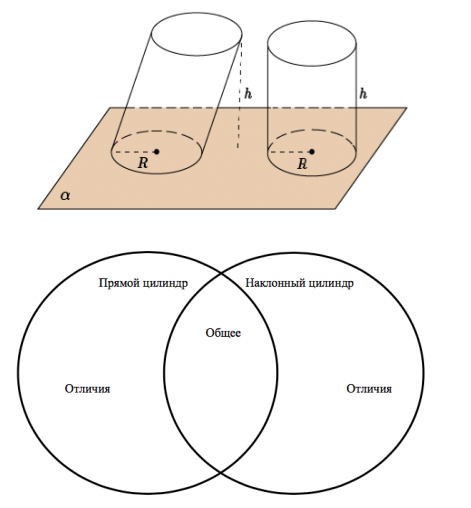 Создание положительного настроя на продуктивную работуИгра «Пожелание другу»Проверка домашнего заданияПосле анализа домашнего задания учащиеся задают друг другу вопросыЭто интересно знатьГеометрия в окружающей средеЦилиндрические змеи-род пресмыкающихся семейства вальковых змей. Длина до 78 см. Окраска яркая. У данного семейства змей отсутствуют зубы на межчелюстной кости, а глаза хоть и невелики, но хорошо развиты и не прикрыты щитком. Распространены в Юго-Восточной Азии и на островах, прилежащих к Австралии. Наиболее известна красная цилиндрическая змея, ведет роющий образ жизни, питается дождевыми червями и личинками насекомых.Актуализация знанийНазови виды цилиндра. Сравни их с помощью диаграммы Эйлера – Венна.Приветствие учителяВключаются в деловой ритм урокапожелание другу пишут на стикераху доски разбор заданий вызвавшие затрудненияУчащиеся сформулируют тему урока, цель урокаслушают учителя настраиваются на продуктивную работуУчаствуют в работе по повторению в беседе с учителем, отвечают на вопросы. Работают индивидуально, используя круги Эйлера -ВеннаПроверка по ключунаблюдение учителя наблюдение за выполнением заданий дает пояснения и комментарий, похвала учителяСамопроверка наблюдение учителя наблюдение за выполнением заданий дает пояснения и комментарий, похвала учителяСамопроверка 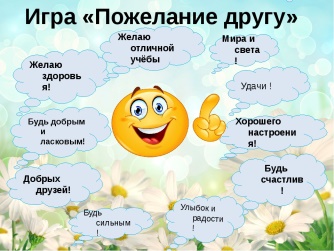 Слайд№1,2Фоновая музыкаОтветы к задачамСлайд№3,4,5Раздаточный материал круги Эйлера-ВеннаТайм-менеджмент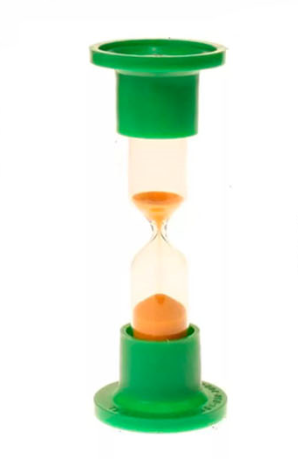 Середина урока 5 мин12 мин9минВспомним сечение цилиндра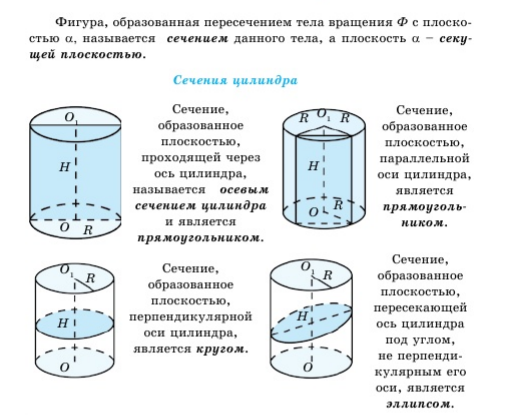 Групповая работа Раздайте каждой группе рабочие листы. На рабочем листе 2 задачи для групповой работы, необходимо построить чертеж и рассмотреть решение данной задачи, затем решить предложенную задачу. каждая группа презентует решения задачи остальные оценивают, используя стратегию «Похвальный бутерброд»Индивидуальная работаФормативное оценивание по уровням Учитель наблюдает ход работы, организовывает ликвидацию затруднений. Создает условия, обеспечивающие вдумчивую, осмысленную работу учеников на уроке.Проходит по рядам, слушает, при необходимости корректирует решение задач учащихся, проверяет и оценивает похвалой работу учащихся.1 уровень 2 уровеньВспомним сечение цилиндраГрупповая работа Раздайте каждой группе рабочие листы. На рабочем листе 2 задачи для групповой работы, необходимо построить чертеж и рассмотреть решение данной задачи, затем решить предложенную задачу. каждая группа презентует решения задачи остальные оценивают, используя стратегию «Похвальный бутерброд»Индивидуальная работаФормативное оценивание по уровням Учитель наблюдает ход работы, организовывает ликвидацию затруднений. Создает условия, обеспечивающие вдумчивую, осмысленную работу учеников на уроке.Проходит по рядам, слушает, при необходимости корректирует решение задач учащихся, проверяет и оценивает похвалой работу учащихся.1 уровень 2 уровеньДеление на две группыУчаствую в работе разбирают решение задачи, выполняют предложенную задачу развивая практические навыки и презентую ееУченик выбирают уровень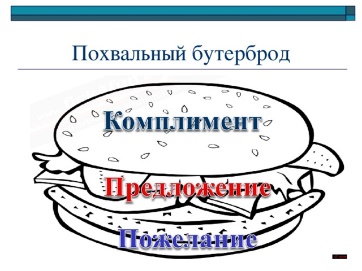 Самооценивание по готовым ответам с использованием дескрипторов.Наблюдение, поддержка, похвала учителяДескрипторы -Знает элемент цилиндра -Знает способы образования цилиндра- Находит диаметр основания цилиндра 8 балловДескрипторы Знает определение цилиндра Знает способы образования цилиндраПрименяет свойство прямоугольного треугольникаНаходит радиус основанияПрименяет теорему Пифагора Находит высоту цилиндра Находит площадь поковой поверхности10 балловСамооценивание по готовым ответам с использованием дескрипторов.Наблюдение, поддержка, похвала учителяДескрипторы -Знает элемент цилиндра -Знает способы образования цилиндра- Находит диаметр основания цилиндра 8 балловДескрипторы Знает определение цилиндра Знает способы образования цилиндраПрименяет свойство прямоугольного треугольникаНаходит радиус основанияПрименяет теорему Пифагора Находит высоту цилиндра Находит площадь поковой поверхности10 балловСлайд№6,7Приложение 1Расчет по порядку четные и нечетные числаТайм-менеджментПриложение2Раздаточный материал Лист ответаСлайд№8Тайм-менеджментКонец урока4 минИтог урока: Что было самым важным на уроке?Зачем мы сегодня на уроке…?Какова тема сегодняшнего урока?Какова цель урока?Чему посвятим следующий урок?Домашнее задание:1.Высота цилиндра равна 8 см, радиус равен 5 см. Найдите площадь сечения цилиндра плоскостью, параллельной его оси, если расстояние между этой плоскостью и осью цилиндра равно 3 см.2. Рабочий отштукатуривает вручную колонну улучшенной штукатуркой. Сколько он заработает, если колонна имеет высоту 5 м, радиус колонны 0,5 м, а норма расценки 1000тг за 1  ?Рефлексия: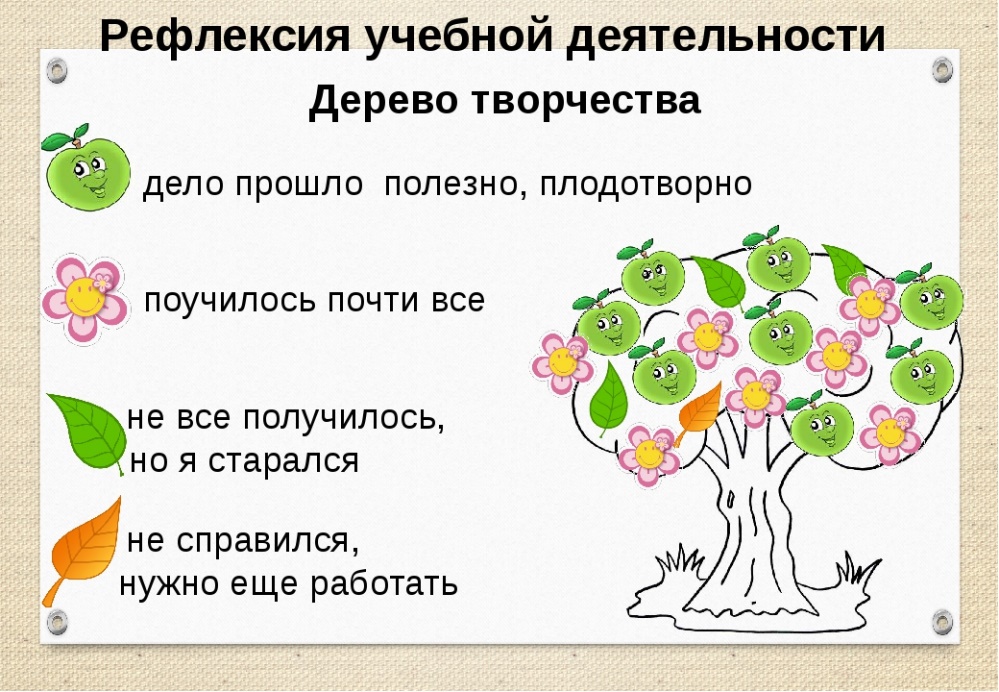 Итог урока: Что было самым важным на уроке?Зачем мы сегодня на уроке…?Какова тема сегодняшнего урока?Какова цель урока?Чему посвятим следующий урок?Домашнее задание:1.Высота цилиндра равна 8 см, радиус равен 5 см. Найдите площадь сечения цилиндра плоскостью, параллельной его оси, если расстояние между этой плоскостью и осью цилиндра равно 3 см.2. Рабочий отштукатуривает вручную колонну улучшенной штукатуркой. Сколько он заработает, если колонна имеет высоту 5 м, радиус колонны 0,5 м, а норма расценки 1000тг за 1  ?Рефлексия:Отвечают на вопросы Выбрать нужный рисунок и прикрепить на деревоОценка работы учащихся учителемОценка работы учащихся учителемСлайд№9Приложение 3Карточки для домашней работыДерево на доске,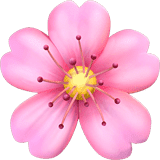 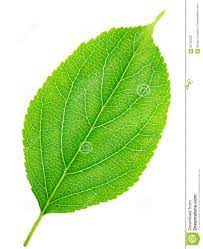 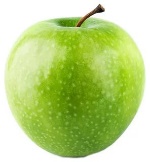 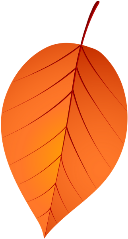 